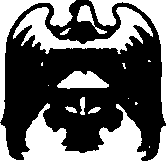 КЪЭБЭРДЕЙ-БАЛЪКЪЭР  РЕСПУБЛИКЭМ И  ПРОХЛАДНЭ  МУНИЦИПАЛЬНЭКУЕЙМ ЩIЭНЫГЪЭ ЕГЪЭГЪУЭТЫНЫМКIЭ И IУЭХУ ЩIАПIЭКЪАБАРТЫ-МАЛКЪАР  РЕСПУБЛИКАНЫ ПРОХЛАДНА  МУНИЦИПАЛЬНЫЙРАЙОНУНУ ЖЕР ЖЕРЛИ АДМИНИСТРАЦИЯСЫНЫ БИЛИМ БЕРИУ УПРАВЛЕНИЯСЫУПРАВЛЕНИЕ ОБРАЗОВАНИЯ МЕСТНОЙ АДМИНИСТРАЦИИПРОХЛАДНЕНСКОГО МУНИЦИПАЛЬНОГО РАЙОНА КБРП Р И К А З11.01.2016 г.	                                     гор. Прохладный		                         № -1/3     О родительской плате за содержание детейв муниципальных образовательных учреждениях Прохладненского муниципального района КБР, реализующих основную общеобразовательную программу дошкольного образования        Во исполнение приказа Министерства образования и науки КБР от 26.11.2013 г.  № 1216 «Об утверждении порядка взимания и использования родительской платы за присмотр и уход за ребенком в государственных образовательных учреждениях Кабардино-Балкарской Республики, реализующих основную общеобразовательную программу дошкольного образования», постановления местной администрации Прохладненского муниципального района КБР от 30.12.2015г. № 705 «О размере и порядке взимания родительской платы за содержание ребенка (присмотр и уход) в муниципальных казенных общеобразовательных организациях Прохладненского муниципального района, реализующих образовательную программу дошкольного образования»,  в целях  упорядочения взимания и использования родительской платы за присмотр и уход за ребенком в структурных подразделениях дошкольного образования общеобразовательных учреждений Прохладненского муниципального района  ПРИКАЗЫВАЮ:1. Руководителям общеобразовательных учреждений Прохладненского муниципального района КБР:Внести изменения в приказ в части, кусающейся взимания родительской платы за присмотр и уход за ребёнком в муниципальных образовательных учреждениях Прохладненского муниципального района КБР, реализующих основную общеобразовательную программу дошкольного образования;Довести до сведения заинтересованных лиц, родителей (законных представителей) размер установленной родительской платы;Взимать с 01.01.2016г. размер родительской платы за  присмотр и уход за ребёнком  в образовательных учреждений Прохладненского муниципального района КБР, реализующих основную общеобразовательную программу дошкольного образования с 10-часовым режимом работы, в размере 750-00 (семьсот пятьдесят) рублей 00 копеек в месяц. Взимать родительскую оплату за присмотр и уход за ребёнком в образовательных учреждений Прохладненского муниципального района КБР, реализующих основную общеобразовательную программу дошкольного образования, родителям (законным представителям) в размере 375-00 (трехсот семидесяти пяти) рублей в месяц в следующих случаях: одинокие матери;семьи, в которых оба супруга являются студентами, обучающимися по очной форме обучения;семьи, в которых один из родителей является инвалидом 1 или 2 группы;в семье на ребенка назначена пенсия по случаю потери кормильца либо такое право имеется.1.6 Освободить от родительской платы за присмотр и уход за ребёнком в образовательных учреждений Прохладненского муниципального района КБР, реализующих основную общеобразовательную программу дошкольного образования в следующих случаях:дети-инвалиды;дети с туберкулёзной интоксикацией;дети с ограниченными возможностями здоровья, то есть лица имеющие недостатки в физическом и (или) психическом развитии;дети – сироты, оставшиеся без попечения родителей и находящиеся в семьях опекунов и приёмных семьях;оба родителя являются инвалидами 1-й или 2-й групп. Провести необходимую организационную и разъяснительную работу с родителями по вопросу взимания родительской платы за присмотр и уход за ребёнком в муниципальных образовательных учреждениях Прохладненского муниципального района КБР через сайт ОУ и общее родительское собрание.Главному бухгалтеру МКУ «Управление образования местной  администрации   Прохладненского муниципального района КБР» (Е.Е.Орлова): Осуществлять планирование ассигнований на очередной финансовый год;Контролировать поступление родительской платы  за присмотр и уход за ребёнком в муниципальных образовательных учреждениях Прохладненского муниципального района КБР и целевое расходование поступивших внебюджетных средств. Ведущему специалисту МКУ «Управление образования местной  администрации   Прохладненского муниципального района КБР» (А.В.Шевченко): Разместить на сайте УО информацию  об установлении родительской платы за присмотр и уход за ребёнком в муниципальных образовательных учреждениях Прохладненского муниципального района КБР, реализующих основную общеобразовательную программу дошкольного образования. Контроль исполнения приказа возложить на зам. начальника  МКУ «Управление образования местной администрации Прохладненского муниципального района КБР» (Т.П. Золко). 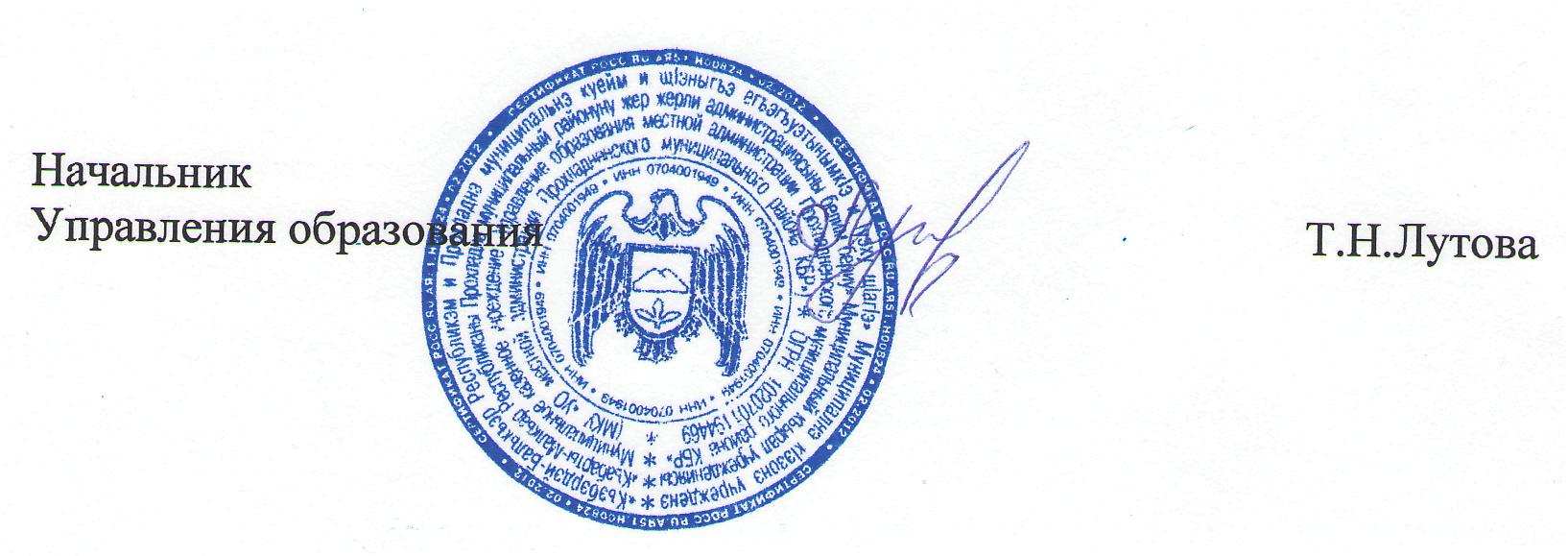 